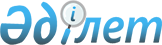 О внесении изменений в постановление Правления Национального Банка Республики Казахстан от 27 октября 2006 года № 106 "Об утверждении Правил организации обменных операций с наличной иностранной валютой в Республике Казахстан"
					
			Утративший силу
			
			
		
					Постановление Правления Национального Банка Республики Казахстан от 25 декабря 2013 года № 295. Зарегистрирован в Министерстве юстиции Республики Казахстан 11 марта 2014 года № 9197. Утратило силу постановлением Правления Национального Банка Республики Казахстан от 16 июля 2014 года № 144      Сноска. Утратило силу постановлением Правления Национального Банка РК от 16.07.2014 № 144 (порядок введения в действие см. п. 3).      Примечание РЦПИ!

      Порядок введения в действие приказа см. п.2

      В соответствии с Законами Республики Казахстан от 30 марта 1995 года «О Национальном Банке Республики Казахстан», от 13 июня 2005 года «О валютном регулировании и валютном контроле» и от 11 января 2007 года «О лицензировании», а также в целях совершенствования нормативной правовой базы, регулирующей осуществление деятельности по организации обменных операций с иностранной валютой в Республике Казахстан, Правление Национального Банка Республики Казахстан ПОСТАНОВЛЯЕТ:



      1. Внести в постановление Правления Национального Банка Республики Казахстан от 27 октября 2006 года № 106 «Об утверждении Правил организации обменных операций с наличной иностранной валютой в Республике Казахстан» (зарегистрированное в Реестре государственной регистрации нормативных правовых актов под № 4468, опубликованное 13 декабря 2006 года в газете «Юридическая газета» № 215 (1195) следующие изменения:



      в Правилах организации обменных операций с наличной иностранной валютой в Республике Казахстан, утвержденных указанным постановлением:



      подпункт 4) пункта 1 изложить в следующей редакции: 

      «4) рыночный курс обмена валют – средневзвешенный биржевой курс тенге к иностранной валюте, сложившийся на утренней (основной) сессии акционерного общества «Казахстанская фондовая биржа» (далее – биржа) и определенный в соответствии с постановлением Правления Национального Банка Республики Казахстан от 25 января 2013 года № 15 и приказом Министра финансов Республики Казахстан от 22 февраля 2013 года № 99 «Об установлении порядка определения и применения рыночного курса обмена валют», зарегистрированными в Реестре государственной регистрации нормативных правовых актов под № 8378;»;



      пункты 19 и 20 изложить в следующей редакции:

      «19. Лицензия на организацию обменных операций с иностранной валютой подлежит переоформлению в следующих случаях:

      1) при реорганизации уполномоченной организации в форме слияния, присоединения;

      2) изменения наименования и (или) юридического адреса уполномоченной организации.

      Заявление о переоформлении лицензии подается уполномоченной организацией в течение тридцати календарных дней со дня возникновения обстоятельств, указанных в подпунктах 1) и 2) настоящего пункта, с приложением документов, содержащих информацию об изменениях, послуживших основанием для переоформления лицензии, а также подтверждающих уплату в бюджет лицензионного сбора за право занятия отдельными видами деятельности при переоформлении лицензий.

      Переоформление лицензии осуществляется филиалом Национального Банка в течение десяти рабочих дней со дня представления уполномоченной организацией полного пакета документов.

      20. Выдача дубликата лицензии и перевод лицензии в электронный формат осуществляются в соответствии с Законом Республики Казахстан от 11 января 2007 года «О лицензировании».»;



      пункт 21-1 изложить в следующей редакции:

      «21-1. Электронные государственные услуги по выдаче, переоформлению и добровольному возврату электронной лицензии оказываются в установленные Правилами сроки и порядке через веб-портал «электронного правительства» в соответствии с Законом Республики Казахстан от 11 января 2007 года «Об информатизации».



      В случае оказания электронных государственных услуг, указанных в настоящем пункте, представление справки о государственной регистрации (перерегистрации) юридического лица и документа, подтверждающего уплату в бюджет лицензионного сбора за право занятия отдельными видами деятельности, не требуется при наличии возможности получения информации, содержащейся в них, из государственных информационных систем.».



      2. Настоящее постановление вводится в действие по истечении двадцати одного календарного дня после дня его первого официального опубликования.      Председатель

      Национального Банка                        К. Келимбетов      «СОГЛАСОВАНО»

      Министерство экономики и

      бюджетного планирования

      Республики Казахстан

      Министр _________ Досаев Е.А.

      6 февраля 2014 год      «СОГЛАСОВАНО»

      Министерство регионального

      развития Республики Казахстан

      Министр __________ Жамишев Б.Б.

      25 января 2014 год      «СОГЛАСОВАНО»

      Министерство транспорта

      и коммуникаций Республики Казахстан

      Министр __________ Жұмағалиев А.Қ.

      21 января 2014 год
					© 2012. РГП на ПХВ «Институт законодательства и правовой информации Республики Казахстан» Министерства юстиции Республики Казахстан
				